I.செய்யுளடி வினாவிற்கு விடையளி:    							     5X 1 = 5 வாளால் அறுத்துச் சுடினும் மருத்துவன் பால்மாளாத காதல் நோயாளன் போல் மாயத்தால் மீளாத் துயர்தரினும்  வித்துவக் கோட்டமா! நீஆளா உணதருளே பார்ப்பன் அடியேனே.வினாக்கள்:பெருமாள் திருமொழி நாலாயித் திவ்வியப் பிரபந்தத்தில் _________________ திருமொழியாக உள்ளது.அ) ஐந்தாம் 		ஆ)மூன்றாம் 		இ)இரண்டாம் 	ஈ)நான்காம்குலசேகர ஆழ்வார் ___________________ அன்னையாக உருவகித்துப்பாடுகிறார்.அ)பார்வதியை 						ஆ) திருமானை 		இ)உய்யவந்த பெருமானை 				ஈ) சிவனைபெருமாள் திருமொழியில் __________________ பாடல்கள் உள்ளன.அ) 108 			ஆ)109 			இ) 113			 ஈ) 105பக்தி இலக்கியத்தில் __________________ கருத்துகள் செறிந்திருக்கின்றன.அ)உயிரியல் 		ஆ)அறியியல் 		இ)ஆன்மீக 		ஈ)சமூகமாயம் என்னும் பொருள் தரும் சொல் _______________அ)அறிவியல் 		ஆ)விளையாட்டு 		இ)நன்மை 		 ஈ)காணாமல்போனது.  II.சிறுவினா: 												          2X3=6‘மாளாத காதல் நோயாளன்’ போல் என்னும் தொடரிலுள்ள உவமை சுட்டும்  செய்தியை விளக்கு.உயிர்கள் உருவாகி வளர ஏற்ற சூழல் பூமியில் எவை  எவையெனப் பரிபாடல் வழி அறிந்தவற்றைக் குறிப்பிடுக.III.நெடுவினா:												        1X4=4இன்றைய அறிவியல் கண்டுபிடிப்புகள் மனிதனை மேம்படுத்துகின்றனவா என்பது குறித்த சிந்தனைகளை முன்வைத்து எழுதுக.IV.துணைப்பாடம்:											        1X5=5‘விண்ணைத் தாண்டிய தன்னம்பிக்கை’ துணைப்பாடக் கருத்தினைச் சுருக்கி எழுதுக.V.திருக்குறள்(இயல்-6):										     10X ½ =5    குறள்கள்(1-10)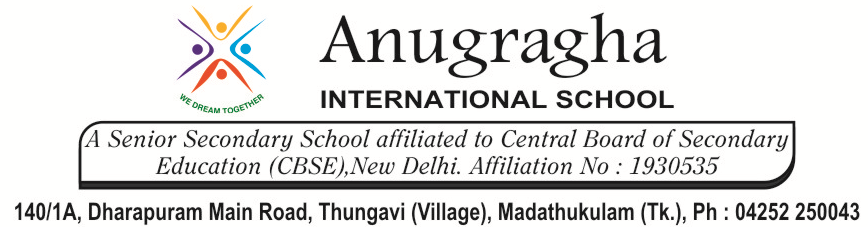 MIDTERM TESTCRT-II AUG-2019MIDTERM TESTCRT-II AUG-2019MIDTERM TESTCRT-II AUG-2019MIDTERM TESTCRT-II AUG-2019MIDTERM TESTCRT-II AUG-2019MIDTERM TESTCRT-II AUG-2019CLASSXSUBTAMILTAMILTAMIL    இயல்-4    இயல்-4DATE 20/08/19MARKS                    / 25